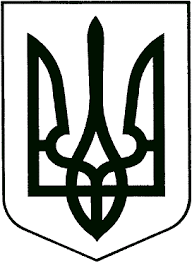 УКРАЇНАЖИТОМИРСЬКА ОБЛАСТЬНОВОГРАД-ВОЛИНСЬКА МІСЬКА РАДАМІСЬКИЙ ГОЛОВА   РОЗПОРЯДЖЕННЯвід    19.05.2020   № 89(о)Про  зміни у складі  комісії  з  питань надання в оренду майна комунальної власності  Новоград-Волинської міської об’єднаної територіальної громади за  конкурсомКеруючись частиною другою, пунктами 19, 20 частини четвертої
статті 42 Закону України «Про місцеве самоврядування в Україні», Положенням про оренду майна комунальної власності Новоград-Волинської міської об’єднаної територіальної громади, затвердженим рішенням міської ради від 28.07.2011 № 132, враховуючи рішення міської ради від 27.02.2020 
№ 864 «Про дострокове припинення повноважень Новоград-Волинського міського голови Весельського В.Л.», у зв’язку з кадровими змінами:1. Внести зміни у додаток до розпорядження міського голови від 13.03.2019 №59(о) «Про затвердження складу комісії з питань надання в оренду майна комунальної власності Новоград-Волинської міської об’єднаної територіальної громади за конкурсом» та затвердити його у новій редакції (додається).2. Контроль за виконанням цього розпорядження  покласти на першого заступника міського голови Колотова С.Ю.Тимчасово виконувач повноважень міського голови,секретар міської ради	                                                             О.А. Пономаренко                                                                       Додаток                                                                       до розпорядження міського
                                                                       голови від  13.03.2019  №59(о) (у редакції розпорядження 
міського  голови
від  19.05.2020   № 89(о))С К Л А Дкомісії з питань надання в  оренду майна комунальної власності Новоград-Волинської міської об’єднаної територіальної громади за конкурсом Керуючий справами виконавчогокомітету міської ради                                                                         Д.А. РужицькийКолотов                               Сергій ЮрійовичКолотов                               Сергій Юрійовичперший заступник   міського   голови, голова комісіїПономаренко Олена Анатоліївна  Пономаренко Олена Анатоліївна  секретар міської ради, співголоваЖиванюк                 Наталія ДмитрівнаЖиванюк                 Наталія Дмитрівнаголовний спеціаліст відділу комунального майна управління житлово - комунального господарства, енергозбереження  та  комунальної   власності   міської  ради, секретар комісіїЧЛЕНИ КОМІСІЇ:ЧЛЕНИ КОМІСІЇ:ЧЛЕНИ КОМІСІЇ:Антонюк Марина Миколаївна   БогданчукОлександр Володимировичголовний спеціаліст відділу доходів фінансового управління міської радиначальник управління житлово - комунального господарства, енергозбереження та комунальної власності міської ради  головний спеціаліст відділу доходів фінансового управління міської радиначальник управління житлово - комунального господарства, енергозбереження та комунальної власності міської ради  ГвозденкоОксана Василівназаступник міського головизаступник міського головиГудзь Дмитро Сергійович Киреєва Людмила Віталіївнаначальник управління - головний архітектор управління містобудування, архітектури та земельних відносин міської ради начальник відділу комунального майна
управління житлово-комунальною господарства, енергозбереження та комунальної власності міської  радиначальник управління - головний архітектор управління містобудування, архітектури та земельних відносин міської ради начальник відділу комунального майна
управління житлово-комунальною господарства, енергозбереження та комунальної власності міської  радиКучерявенко                 Любов Леонідівназаступник начальника управління, начальник відділу житлово-комунальних послуг управління житлово-комунального господарства, енергозбереження та комунальної власності міської радизаступник начальника управління, начальник відділу житлово-комунальних послуг управління житлово-комунального господарства, енергозбереження та комунальної власності міської радиМаксименко Інна Миколаївнаголовний спеціаліст відділу бухгалтерського обліку та звітності управління житлово - комунального господарства, енергозбереження та комунальної  власності міської ради головний спеціаліст відділу бухгалтерського обліку та звітності управління житлово - комунального господарства, енергозбереження та комунальної  власності міської ради СвірщукАльона Сергіївнаначальник юридичного відділу управління житлово -комунального господарства, енергозбереження  та  комунальної власності міської радиначальник юридичного відділу управління житлово -комунального господарства, енергозбереження  та  комунальної власності міської радиТабалюкВіталій Станіславовичдепутат міської ради, голова постійної комісії міської ради з питань житлово-комунального господарства та екології, головний інженер ТОВ „Новоград-Волинські шляхи“ (за згодою)депутат міської ради, голова постійної комісії міської ради з питань житлово-комунального господарства та екології, головний інженер ТОВ „Новоград-Волинські шляхи“ (за згодою)ЮшмановІгор Геннадійовичдепутат міської ради, голова постійної комісії міської ради з питань міського бюджету і комунальної власності, фізична особа-підприємець (за згодою)депутат міської ради, голова постійної комісії міської ради з питань міського бюджету і комунальної власності, фізична особа-підприємець (за згодою)